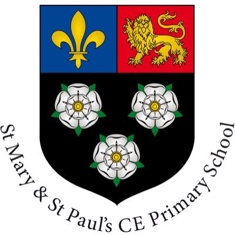 NurseryWeek Commencing:30th March 2020Weekly Written Task (in home learning book) Draw a picture of the people who you live with. Can you write the initial letter to label each person. Practice name writing using their name cards. Can they do it without their name card if they are getting really good at it Is mummy or daddy going shopping? Tell them they need to make a list to go shopping. Can you make your own list? Children to mark make what shopping they need on their list. (Do not expect them know how to write the word – can they write the initial letter of the word or draw a picture of the object they want on the list. Eg:  Apple -  can they write the letter ‘a’ or can they draw an apple to represent what their thoughts)Weekly Maths Task  (in home learning book)Watch a Number blocks clip each day at: BBC or CBeebies. – Start from Series One Episode 1.Practise counting up to 10. This can be done through playing hide and seek, singing number songs, chanting, board games etc.Write out the digits 0 - 9. Practise recognising amounts up to five or up to ten by playing these games. This can be done by reading a dice when playing board games, playing with cards, identifying how many food items on the plate etc. Sing Number songs to practice counting, reciting numbers in order, one more, one less using number songs: Five Little Ducks, Five Little Men, Ten Green Bottles (BBC Nursery rhymes – counting songs)Practical mathsUse practical resources to help your child such as pencils, teddies etc.  Please let the children practise matching quantities to numbers. Ask mummy or daddy to write numbers on a piece of paper or use magnets. Can you match Lego pieces to the right number? Weekly Phonics TaskContinue to practice our new sounds m,a,s. Can they think of any objects that have the sound at the beginning of the word? Examples: m- mat, mop, mouse, moonapple, astronaut, acrobat, ants – spider, snake, sun, spade Sing lots of nursery rhymes and songs together. BBC nursery rhymes have lots of ideas with animated videos. Weekly Reading TaskRead a variety of books at home. Favourites can be repeated. Hearing the patterns of language in a story will support your child’s language development. Read a story at bedtime that you have read lots of times. Join in telling the story to mummy and daddy. What is going to happen next? Who is in the story? Where is the story set? Speaking opportunities  (Parents, here are some key tips to develop your child’s speaking skills(. Give them time to think of an answer. If you ask question allow up to 10 seconds of thinking time and then rephrase the question. Do not speak for them, give them a chance to try.Model how to speak and build on what your child has said. If your child says ‘Paint picture’ you can respond ‘Yes, you are painting a picture’.Similarly, model using words such as ‘and’ and ‘because’ to develop complex sentences e.g. Parent: How are you feeling? Child: Sad Parent: Why? Child: Sister push me Parent: You are feeling sad because your sister pushed you.Expose your child to lots of new language through stories and speaking to them yourselves.Other  Suggested Weekly Learning – Tasks Related to all areas of the EY Curriculum These would be activities we would  normally put out on busy bee learning or would form part of our  other weekly learning. They should take no longer than 10 minutes per activity to complete. Please keep me up to date by adding any photographs, videos or comments onto Tapestry. I would love to see all the amazing things you are doing together.Keep SafeMrs Meehan and Mrs Watson Personal, Social, Emotional Development (PSED)Take part in some role play with a family member. Play kitchen, doctors, vets.  Let the children think of their own ideas. Mummy and daddy need lots of help! Can you be their special helper and help around the house?  Brushing up, making your bed, tidying your toys away?Play a game with a family member that involves lots of turn taking. Discuss why it is good to share and how it makes ppl feel. Communication and languageAbove task for readingAsk mummy or daddy to record you singing your favourite song? Share it on tapestry. Find your favourite toy. Using a dolls house or something similar, place your toy on top, underneath, next to etc. Mummy and daddy might have to model the language. Then see if you can do it with your own body next to different objects and describe your relative position e.g. ‘I am next to the sink’ or ‘I am in the box’.Physical DevelopmentListen to and join in with the BBC time to move  dance episodes – Spring in the garden https://www.bbc.co.uk/programmes/b03g6hgk/episodes/playerJoe wicks is also offering daily PE lessons on his you tube channel https://www.youtube.com/channel/UCAxW1XT0iEJo0TYlRfn6rYQWhen you have finished with your activities, how doe sit make you feel? Is your heart beating faster? Do you have a warm head? Can you tell mummy or daddy why?Cutting skills – Cut pictures out of magazines or catalogues. Pencil control Booklet that was sent home. Fill a baking tray with salt or flour. Can you make marks or letter shapes? Can you copy any of the letters mummy or daddy writes out? Can you mark  making, swirls, curls, zigzags with you finger.LiteracyReading See reading tasks above. Writing  See above task. Letter formation – handwriting practise See letter formation sheetsWritng the nameMathsNumber See tasks above for maths Shape, Space and MeasureWhile the weather is nice – go on a shape around your home. Take photographs of the shapes you find. Can you name the shapes? Do any of the shapes looks like something in your environment? (circles – wheels, clock)Understanding the World See the attached learning task linked to family. Draw and label a picture of a plant. Labels must include StemPetalsLeavesFlower Grow a bean in a zip lock bag or a plant pot. Look up using the internet or books on what a plant needs to survive and take photos of it growing. Keep a diary of how it changes. Creative Arts and Design Please complete a spring art/craft activity using the resources you have at home. Some ideas can be found below, but feel free to choose your own! 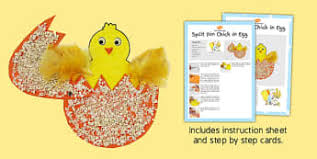 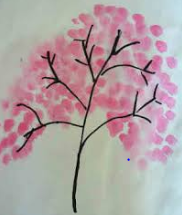 If you do not have the resources needed to complete an activity of this nature, please encourage your child to think about the features of spring and to draw a spring scene. 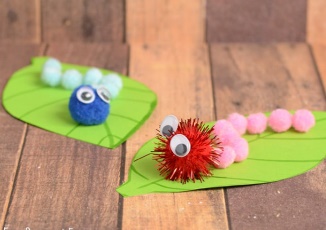                          PhonicsSounds so far: m- mat, mop, mouse, moona - apple, astronaut, acrobat, ants – spider, snake, sun, spade